Brioche pour le goûter  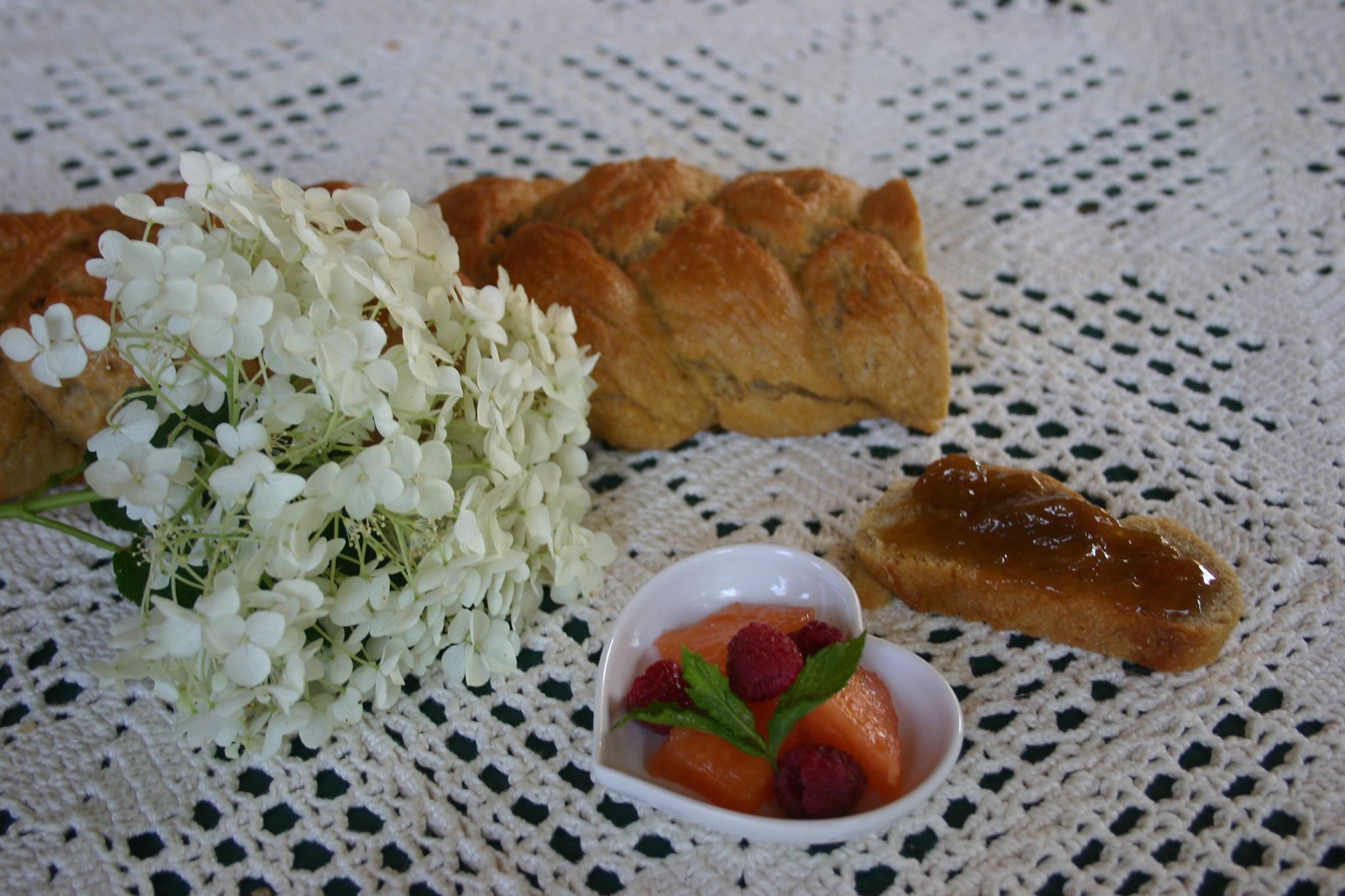 Ingrédients :1 sachet de levure de boulanger250gr de farine de qualité125gr de beurre3 oeufs10gr de sucre blond1 pincée de selLe soir, délayez un sachet de levure de boulanger dans un peu d’eau tiède et laissez reposer quelques minutes. Ajoutez 250g de bonne farine, 125g de beurre très mou, 3 oeufs, 10g de sucre blond et une pincée de sel. Malaxez à la main, puis formez une boule. Faites lever la nuit. Au réveil, farinez vos mains et pétrissez la pâte. Divisez-la en trois morceaux égaux que vous allongez de manière à former trois longs boudins. Directement sur la plaque à pâtisserie préalablement beurrée et farinée, tressez les boudins avec délicatesse. A l’aide d’un pinceau de cuisine, dorez la brioche au jaune d’oeuf. Enfournez-la à four préchauffé à 180°C. Faites cuire jusqu’à ce qu’elle ait pris une jolie couleur légèrement dorée. Faites refroidir quelques instants. Quand elle ne “fume” plus, mettez la brioche quelques instants au congélateur afin préserver un taux d’humidité qui garantira une texture moelleuse parfaite. Servez-la avec du beurre fermier et des confitures maison.Recette élaborée par Ophélie BERBAIN - L’Atelier du Sardier - www.atelierdusardier.fr